Use this page to submit a proposal for your Flexible Circuit Project that will be embedded (laminated) into the context of a double-sided Word page. This page will be your final ER entry and bound together in time for presentation at graduation. In completing this project, you will enhance your skills in manipulating surface mount devices, solidify your mid- to low-level microcontroller coding skills and demonstrate your creativity. If you haven’t already, watch Jackson Russett’s (ACES ‘16) summary video of his submission: https://www.youtube.com/watch?v=oGgDkF77RqA . As well, check out Oliver Logush’s amazing ‘Charlie’flexed Matrix he produced in 2017 as a Grade 11 student:
https://www.youtube.com/watch?v=qTdoXipdXz4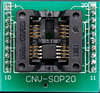 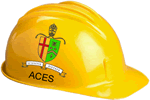 1.	Your Name:	2.	Project Title:	3.	Power: 3.6V 100mA Flexible Solar Film 4.	Processor (Circle one): ATtiny84 (SOIC-14)  |  ATtiny85 (SOIC-8)  |  ATmega328p(TQFP-32)5. 	Programming Language (Circle one): AVR Assembly   |    Arduino C   |    C6.	ISP Strategy	7.	Check Additional SMT 1206 Components Required 8.	Provide a brief description of the project	9.	Provide details of additional features you plan to incorporate	□ LEDs□ Other□ Resistors□ Other□ Buttons□ Other□ Switches□ Other□ Diodes□ Other□ Connectors□ Other